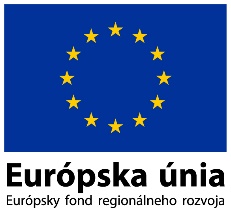 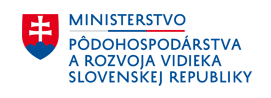 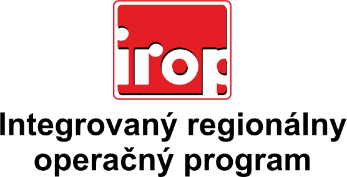 Zoznam odborných hodnotiteľovZoznam odborných hodnotiteľovKód výzvyMená odborných hodnotiteľovIROP-PO1-SC11-2016-113. hodnotiace koloIng. Marek HarčárIROP-PO1-SC11-2016-113. hodnotiace koloIng. Jozef KorbaIROP-PO1-SC11-2016-113. hodnotiace koloIng. Simona KlongováIROP-PO1-SC11-2016-113. hodnotiace koloIng. Jozef OpálenýIROP-PO1-SC11-2016-113. hodnotiace koloIng. Alexander MolnárIROP-PO1-SC11-2016-113. hodnotiace koloIng. Rastislav  Mochnacký